This Form was created in Word using VF Creator.Created: 16/01/2018 by the VF Creator team.
VF Creator turns documents created in Word into online forms.You can view/edit eForm features, after installing the VF Creator add-in. A new VF Creator ribbon will be available which allows you to create/edit eForms.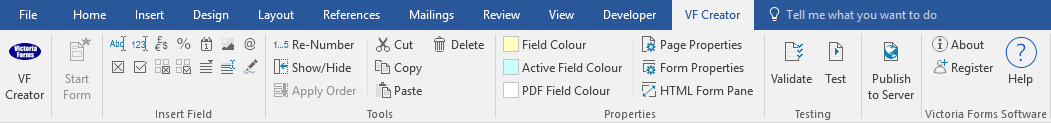 Please visit VictoriaForms.com/VF-Creator/ to start creating online forms in Word.Referee: Please give your assessment of applicant’s performance (tick appropriate boxes):Number of days of sickness absence within the last 24 months:  Number of occasions: During the course of his/her employment did you have any reason to doubt the applicant’s honesty?YES     NO  Subject to a suitable vacancy and policy permitting would you re-employ the applicant?YES     NO  DeclarationApplicant: Department:  The Applicant states that he/she was employed by you:as       from  to The Applicant states that he/she was employed by you:as       from  to Please state:Start Date:   Job Title: Leave Date: Reason for Leaving:ExcellentGoodSatisfactoryLess thanSatisfactoryUnsatisfactoryQuality of workRelationship with colleaguesCommunicationAttendanceTimekeepingSigned     Signed     Date Position